Ингредиенты:  тыква, мед, смесь орехов, морковь, клубника, кешью.Для приготовления вкусного и красивого блюда нарезать тыкву тонкими ломтиками, похожими на лепестки подсолнуха. Разложить на противень и запечь в течение 15 минут при температуре 210 градусов. Ароматные дольки, запеченной тыквы полить янтарным медом и выложить на тарелку. Сверху украсить лесными орехами. В центр поместить яркий цветок, изготовленный их кружочков моркови, проваренных в подсоленной воде. Бабочку изготовить из ягод клубники и кешью. Завершить композицию блюда  каскадом из лимонных долек, обсыпанных крошкой орехов.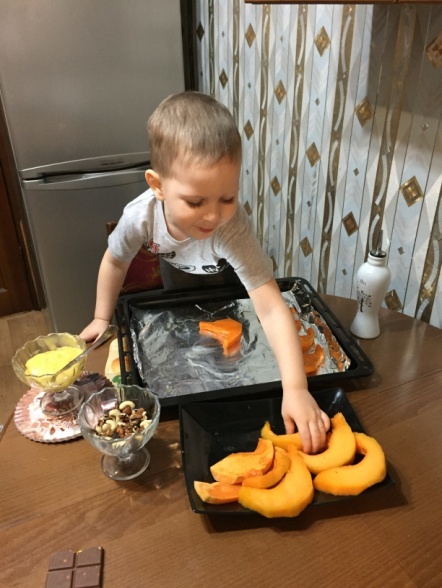 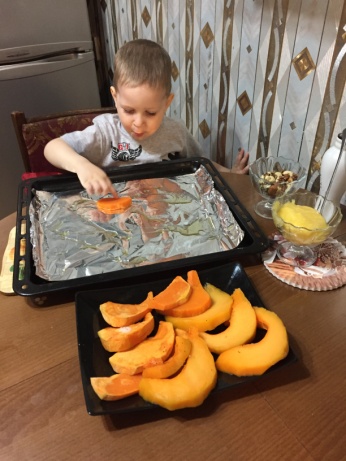 Я расту в дружной семье, помогаю всем везде!С мамой мы готовим ужин, с папой чиним в гараже, а в гостях у бабушки я леплю оладушки.Но сегодня расскажу,как готовим мы еду.И еду полезную, вкусную  и нежную. Тыкву в печке запеку,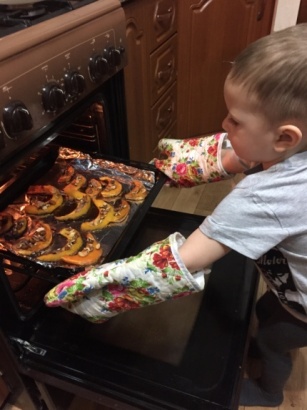 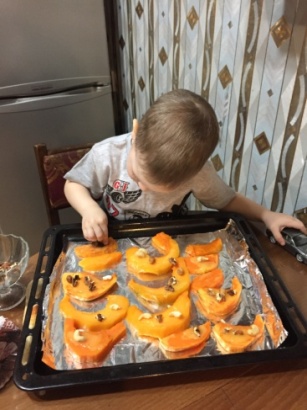 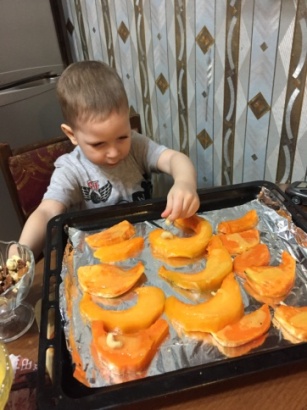  медом всю ее залью, а затем возьму орехи покрошу и доложу.Тыква чудо из чудес,восхищает до небес, для ребенка просто класс,улучшает память  враз.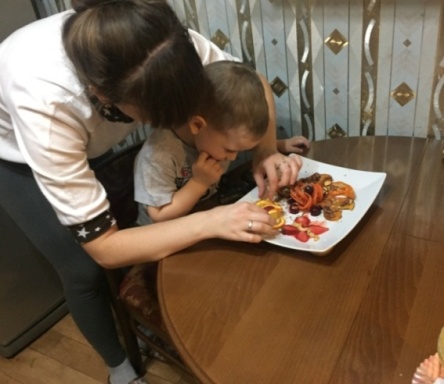 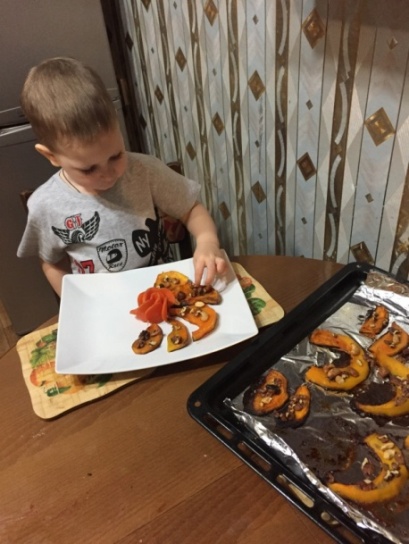 Ивниманье, и сноровку,чтобы быть здоровым, ловким!Так же в ней есть каротин –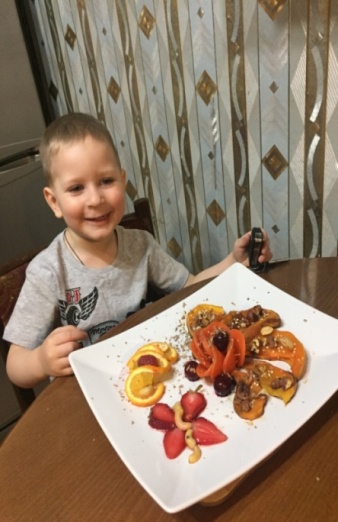 он нам так необходим!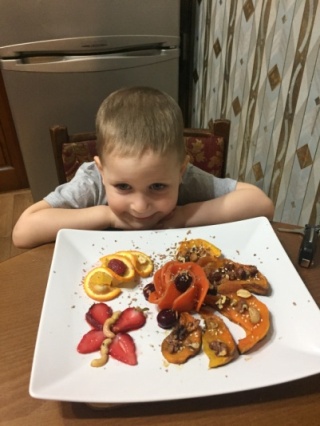 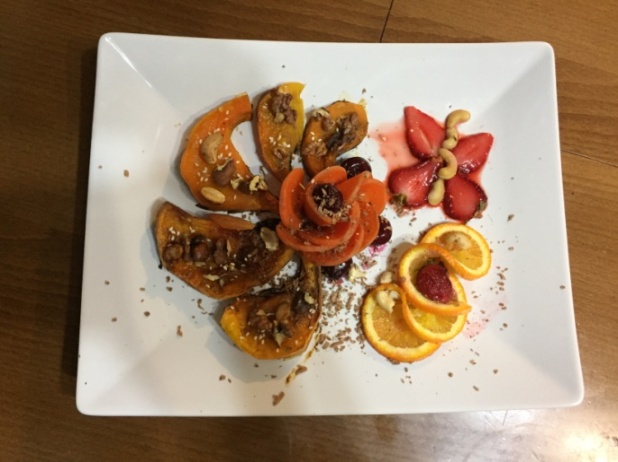 Муниципальное бюджетное дошкольное образовательное учреждение детский сад № 2 «Ромашка»Номинация «Искусство на тарелке»«Тыквенный цветок»Мама:Мостипак Марина СергеевнаСын: Мостипак Дмитрий Станиславович 2 года.Воспитатель МБДОУ №2: Коваленко Лариса ПетровнаАдрес:  г. Приморско-Ахтарск  ул.Чапаева 97/1г.Приморск-Ахтарск2017г